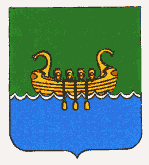 ДУМА АНДРЕАПОЛЬСКОГО МУНИЦИПАЛЬНОГО ОКРУГАТВЕРСКОЙ ОБЛАСТИР Е Ш Е Н И Е26.11.2021                                      г. Андреаполь                                        № 227В соответствии с Федеральным законом от 06.10.2003 № 131-ФЗ «Об общих принципах организации местного самоуправления в Российской Федерации», постановлением Законодательного Собрания Тверской области от 22.02.2017 № 179-П-6 «О Молодёжной палате (парламенте) при Законодательном Собрании Тверской области», руководствуясь Уставом МО «Андреапольский муниципальный округ», Дума Андреапольского муниципального округа  РЕШИЛА: 1. Предложить кандидатуру Решетова Андрея Игоревича, учителя физической культуры муниципального общеобразовательного учреждения Андреапольской средней общеобразовательной школы №1,  в состав Молодёжной палаты (парламента) при Законодательном Собрании Тверской области от муниципального образования «Андреапольский муниципальный округ».2. Настоящее решение  подлежит размещению на официальном сайте  Администрации  Андреапольского  муниципального округа в информационно-телекоммуникационной  сети « Интернет».Председатель Думы Андреапольского муниципального округа   						         В.Я. СтенинО  предложении кандидатуры Решетова А.И. в состав Молодёжной палаты (парламента) при Законодательном Собрании Тверской области от МО «Андреапольский муниципальный округ»